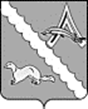 АДМИНИСТРАЦИЯ АЛЕКСАНДРОВСКОГО РАЙОНАТОМСКОЙ ОБЛАСТИПОСТАНОВЛЕНИЕ14.03.2023                                                                                                                        № 279с. АлександровскоеОб утверждении Порядка осуществления финансовым органом АдминистрацииАлександровского района Томской областиказначейского сопровождения средствВ соответствии с пунктом 5 статьи 242.23 Бюджетного кодекса Российской Федерации, Постановлением Правительства Российской Федерации от 01.12.2021 года № 2155 «Об утверждении общих требований к порядку осуществления финансовыми органами субъектов Российской Федерации (муниципальных образований) казначейского сопровождения средств», руководствуясь Уставом муниципального образования «Александровский район»,ПОСТАНОВЛЯЮ:1. Утвердить Порядок осуществления финансовым органом Администрации Александровского района Томской области казначейского сопровождения средств согласно приложению к настоящему постановлению.2. Настоящее постановление разместить на официальных стендах в специально отведенных местах, установленных решением Думы Александровского района Томской области, на официальном сайте органов местного самоуправления Александровского района Томской области (http://www.alsadm.ru/).3. Настоящее постановление вступает в силу на следующий день после его официального обнародования и распространяется на правоотношения, возникшие с 01.01.2023 года.4. Контроль за исполнением настоящего постановления возложить на заместителя Главы района по экономике и финансам – начальника Финансового отдела.Глава Александровского района                                                                         В.П. МумберВолкова Н.П.2-40-81Рассылка: Финансовый отделПриложение к постановлению Администрации Александровского района Томской области от 14.03.2023 № 279Порядок осуществления финансовым органом Администрации Александровского района Томской области казначейского сопровождения средств1. Настоящий Порядок осуществления финансовым органом Администрации Александровского района Томской области казначейского сопровождения средств (далее – Порядок) устанавливает правила осуществления Муниципальным казенным учреждением Финансовым отделом Администрации Александровского района Томской области (далее – Финансовый отдел и (или) финансовый орган) казначейского сопровождения средств, определенных в соответствии со статьей 242.26 Бюджетного кодекса Российской Федерации (далее - БК РФ), предоставляемых участникам казначейского сопровождения из бюджета муниципального образования «Александровский район» (далее соответственно - целевые средства, муниципальный участник казначейского сопровождения).2. Казначейскому сопровождению подлежат средства, предоставляемые с целью исполнения обязательств по заключенным с муниципальными участниками казначейского сопровождения:1) муниципальным контрактам о поставке товаров, выполнении работ, оказании услуг (далее - муниципальный контракт);2) договорам (соглашениям) о предоставлении субсидий, договорам о предоставлении бюджетных инвестиций в соответствии со статьей 80 БК РФ, договорам о предоставлении взносов в уставные (складочные) капиталы (вкладов в имущество) юридических лиц (их дочерних обществ), источником финансового обеспечения исполнения которых являются указанные субсидии и бюджетные инвестиции (далее - договор (соглашение);3) контрактам (договорам) о поставке товаров, выполнении работ, оказании услуг, источником финансового обеспечения обязательств по которым являются средства, предоставленные в рамках исполнения муниципальных контрактов, договоров (соглашений), указанных в подпунктах 1 и 2 настоящего пункта (далее - контракт (договор).Муниципальные контракты, договоры (соглашения), контракты (договоры), указанные в пункте 2 настоящего Порядка, должны содержать, в том числе положения, аналогичные установленным пунктом 2 статьи 242.23 БК РФ.3. Операции с целевыми средствами осуществляются на лицевых счетах, открываемых муниципальным участникам казначейского сопровождения в финансовом органе в установленном им порядке, при соблюдении муниципальными участниками казначейского сопровождения условий ведения и использования лицевого счета (режима лицевого счета), указанных в пункте 3 статьи 242.23 БК РФ.4. Операции с целевыми средствами, отраженными на лицевых счетах, проводятся после осуществления финансовым органом санкционирования указанных операций в порядке, установленном финансовым органом.5. В случаях и порядке, установленных Правительством Российской Федерации в соответствии с пунктом 3 статьи 242.24 БК РФ финансовым органом осуществляется расширенное казначейское сопровождение.6. Взаимодействие при осуществлении операций с целевыми средствами, а также при обмене документами между финансовым органом, получателем бюджетных средств муниципального образования «Александровский район», которому доведены лимиты бюджетных обязательств на предоставление целевых средств, и муниципальными участниками казначейского сопровождения осуществляется с использованием информационных систем, функционирующих для этих целей в финансовом органе, и электронной подписи. При наличии сведений, составляющих государственную тайну, взаимодействие при осуществлении операций с целевыми средствами, а также при обмене документами осуществляется с соблюдением требований законодательства Российской Федерации о государственной и иной охраняемой в соответствии с федеральными законами, нормативными правовыми актами Президента Российской Федерации и Правительства Российской Федерации тайне.7. В порядке, установленном Федеральным казначейством, информация о муниципальных контрактах, договорах (соглашениях), контрактах (договорах), о лицевых счетах и об операциях по зачислению и списанию целевых средств, отраженных на лицевых счетах, ежедневно (в рабочие дни) предоставляется финансовым органом в подсистему информационно-аналитического обеспечения государственной интегрированной информационной системы управления общественными финансами «Электронный бюджет», оператором которой является Федеральное казначейство.8. Федеральное казначейство при открытии лицевых счетов и осуществлении операций в системе казначейских платежей в целях недопущения финансовых нарушений муниципальными участниками казначейского сопровождения проводит бюджетный мониторинг и применяет меры реагирования в порядке, установленном Правительством Российской Федерации в соответствии со статьей 242.13-1 БК РФ.